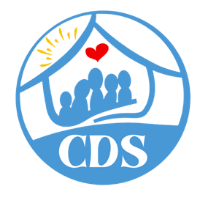 501(c)(3) CORPORATION CONTRIBUTION ReceiptDate: 	Name of Non-Profit Corporation: CDS Family & Behavioral Health Services, Inc. (CDS)Mailing Address:	3615 Southwest 13th Street, Suite 7Gainesville, FL 32608EIN: 59-1435252Donor InformationDonor’s Name: 								Donor’s Address:	 							Donation InformationThank you for your cash contribution of $ 	 that CDS received on the date shown above.Donation description of non-cash contributions: 																														(No value to be provided by CDS.)No goods or services were provided in exchange for your contribution.Representative’s Signature  					Representative’s Name  					Title: 						Rev: 3/23                                                                                                                                                                                                       F-FD-1025